ИНФОРМАЦИОННОЕ ПИСЬМОо Всероссийской научно-методической конференции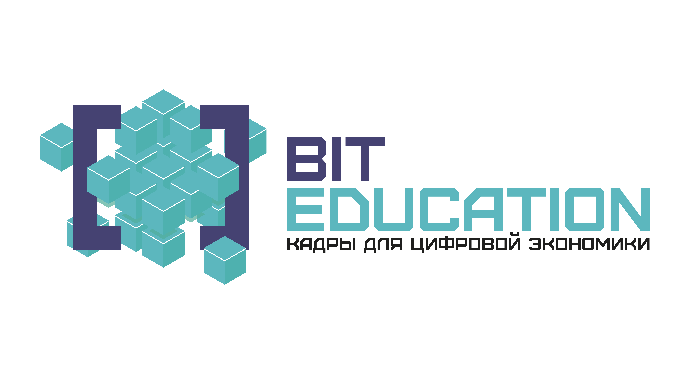 «Опыт образовательной организации в сфере формирования цифровых навыков»Уважаемые коллеги!31 декабря 2019 г. в Чувашской Республике проводится Всероссийская научно-методическая конференция «Опыт образовательной организации в сфере формирования цифровых навыков».Цели конференции: конференция проводится в целях развития и распространения лучшего опыта в сфере формирования цифровых навыков образовательных организаций, осуществляющих образовательную деятельность по общеобразовательным программам, имеющих лучшие результаты в преподавании предметных областей «Математика», «Информатика» и «Технология» в рамках федерального проекта «Кадры для цифровой экономики» национальной программы «Цифровая экономика Российской Федерации» государственной программы Российской Федерации «Развитие образования» а также обобщения, развития и совершенствования преемственной разноуровневой системы исследовательской деятельности обучающихся, педагогов и научных работников в образовательных организациях, популяризации научных знаний и развития интереса к фундаментальным и прикладным педагогическим наукам.Конференция проводится при поддержке Министерство просвещения РФ.ВНИМАНИЕ! Публикация в сборнике по итогам конференции бесплатная.К участию в конференции приглашаются преподаватели высших учебных заведений, педагоги среднепрофессиональных и общеобразовательных учреждений, сотрудники научных и научно-исследовательских организаций, аспиранты и магистранты, а также работодатели.Заявки для участия в работе конференции (тексты статей) принимаются до 27 декабря 2019 года.Сборнику статей конференции присваиваются ISBN, УДК, ББК и производится рассылка по ключевым библиотекам РФ для возможности ознакомиться с ней широкому кругу ученых. Материалы, опубликованные в данном сборнике, будут размещены постатейно на сайте Научной электронной библиотеки http://elibrary.ru с индексированием в наукометрической базе РИНЦ (Российский индекс научного цитирования). Это позволит отследить цитируемость сборника в научных изданиях. В рамках конференции запланированы выступления ведущих экспертов в области образования, работа дискуссионных площадок и мастер-классов по следующим направлениям:Общая педагогика, современная история педагогики и образования с учетом использования современных ресурсовФормирование понимания значимости развития цифровых навыков и развития цифровых образовательных технологий Лучшие практики обучения по предметным областям «Математика», «Информатика» и «Технология» с использованием цифровой образовательной среды с последующей диссеминацией позитивного опытаТеория и методика общего и дополнительного образованияИнклюзивное образование как ресурс создания толерантной средыНаучный руководитель конференции:Мурзина Жанна Владимировна – кандидат биологических наук, проректор БУ ЧР ДПО «Чувашский республиканский институт образования» Минобразования Чувашии (8352) 58-44-50	Статьи в электронном виде принимаются по электронному адресу: info@phsreda.comТребования к оформлению статьиК участию в конференции принимаются статьи, соответствующие тематике конференции, объемом не менее 3 страниц, выполненные как индивидуально, так и авторским коллективом. Внимание! Просим присылать итогово-вычитанный материал статьи без орфографических и стилистических ошибок. Язык конференции – русский, английский, чувашский (при публикации статьи на английском и чувашском языках перевод названия статьи, аннотации и ключевых слов на русский язык обязателен).Статьи должны быть выполнены в текстовом редакторе MS Word и отредактированы по следующим параметрам:ориентация листа – книжная, формат А4 (210x297 мм), поля по 2 см по периметру страницы, шрифт Times New Roman, размер шрифта для всей статьи, кроме таблиц – 14 пт, размер шрифта для таблиц – 12 пт, междустрочный интервал – 1.5, выравнивание по ширине страницы, абзацный отступ – 1 см (без использования клавиш «Tab» или «Пробел»). Не допускается: нумерация страниц;использование в тексте разрывов страниц;использование автоматических постраничных ссылок;использование автоматических переносов;использование разреженного или уплотненного межбуквенного интервала.Пример оформления статьиИванов Иван Ивановичучитель, СОШ……, кандидат педагогических наукг. Чебоксары, Чувашская РеспубликаНазвание статьиАннотация: аннотация не должна повторять название, должна быть развернутой и точно отражать содержание: проблематика, методы исследования, результаты.Ключевые слова: набор ключевых слов должен включать понятия и термины, упоминаемые в статье, и свидетельствующие об актуальности и новизне обсуждаемых исследований и их результатов.Текст статьи…… Список литературы:Гальперин, В.М. Микроэкономика [Текст]: в 3-х томах: учебник / В. М. Гальперин, С. М. Игнатьев, В. И. Моргунов; ред. В. М. Гальперин. – Москва: Омега-Л; Санкт-Петербург: Экономикус, 2010 – Т. 3: Сборник задач: учебное пособие. – 2010. – 171 с.Емельянцева, М.В. Концессионное соглашения – новый вид сотрудничества с государством / М.В. Емельянцева // [Электронный ресурс] / Режим доступа: www.naryishkin.spb.ru